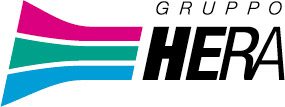 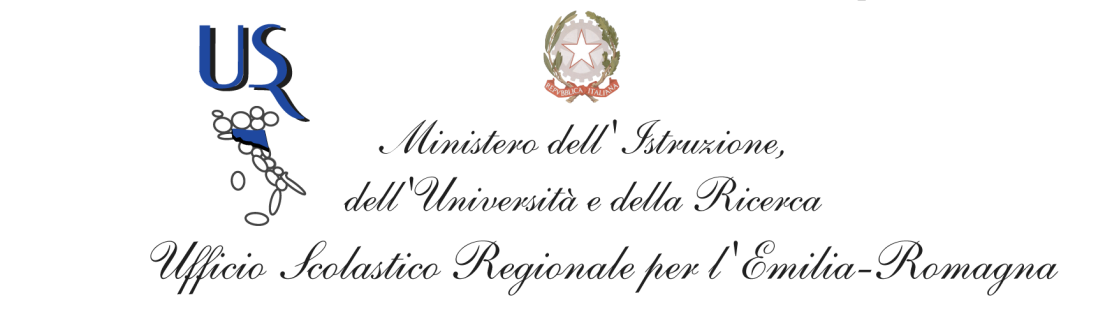 ALLEGATO 3.MODULO DI MANIFESTAZIONE D’INTERESSE PER ATTIVITÀDI ALTERNANZA SCUOLA-LAVORO E/O STAGE ESTIVI CON IL GRUPPO HERA1. DATI DELLA ISTITUZIONE SCOLASTICA INTERESSATA2. AMBITI PER CUI È MANIFESTATO L'INTERESSE A REALIZZARE PERCORSI DI ALTERNANZA SCUOLA-LAVORO CON IL GRUPPO HERA – A.S. 2015-2016, CON RIFERIMENTO AI CONTENUTI DI CONOSCENZA ED ABILITÀ DI CUI ALL'ALLEGATO 2EVENTUALI NOTE3. AMBITI PER CUI È MANIFESTATO L'INTERESSE A REALIZZARE STAGE ESTIVI CON IL GRUPPO HERA – A.S. 2015-2016, CON RIFERIMENTO AI CONTENUTI DI CONOSCENZA/ABILITÀ DI CUI ALL'ALLEGATO 2EVENTUALI NOTE4. CARATTERISTICHE DELLA MANIFESTAZIONE DI INTERESSE(indicare nei riquadri sottostanti gli elementi oggetto di valutazioneLuogo e dataProtocollo:Timbro dell'istituzionescolasticaFirma delDirigente Scolastico ___________________DenominazioneIstituzione ScolasticaCodiceMeccanograficoIndirizzo ProvinciaTel/fax/e-mailIndirizzi/articolazioni di Istruzione Tecnica di cui all'Allegato 2 dell'invito(barrare la/e voce/i d’interesse al fine della candidatura) □ Settore Tecnologico                                                         □ Indirizzo Chimica, Materiali e Biotecnologie           □ articolazione Chimica e materiali           □ articolazione Biotecnologie ambientali                □ Indirizzo Elettronica ed Elettrotecnica            □ articolazione Elettronica            □  articolazione Elettrotecnica      □ Indirizzo Informatica e Telecomunicazioni            □ articolazione Informatica      □ Meccanica, Meccatronica ed Energia            □ articolazione Energia  □ Settore Economico     □ Indirizzo Amministrazione, Finanza e Marketing            □  triennio Amministrazione, Finanza e Marketing           □ articolazione Sistemi Informativi Aziendali Cognome e Nome del Dirigente ScolasticoCognome e nome del Referente di progettoRecapito telefonico ed e-mail del ReferenteEventuali noteAMBITO TEMATICORUOLO PROFESSIONALE HERA(vedi allegato 2)INDICARE IL NUMERO DI PERCORSI (STUDENTI) E LA RELATIVA CLASSE (3^-4^) DI APPARTENENZA PER LA CUI ATTIVAZIONE  L’ISTITUZIONE SCOLASTICA MANIFESTA IL PROPRIO  INTERESSE NELL’AMBITO DELLE DISPONIBILITÀ PREVISTE DAL GRUPPO HERA, PER L’AMBITO PROVINCIALE DI PERTINENZAINDICARE L’INDIRIZZO DI STUDIO/ARTICOLAZIONE IN RELAZIONE AGLI STUDENTI  CHE L’ISTITUZIONE SCOLASTICA  PROPONE QUALI DESTINATARI DELLE ATTIVITÀCiclo Idrico(gestione tecnica reti e impianti)Addetto Attività Tecniche –Amministrative Acqua□ Chimica e materialiCiclo Idrico(gestione tecnica reti e impianti)Addetto Attività Tecniche Acqua□ Chimica e materialiAmbiente Progettista Ambiente(flussi ambientali)□ Chimica e materialiAmbiente Addetto normativa tecnica□ Chimica e materialiAmbiente Progettista impianti ambiente□ Chimica e materialiCiclo IdricoGasTeleriscaldamentoAddetto tecnico preventivista□ Energia□ Chimica e materiali □ Elettrotecnica□ ElettronicaCiclo IdricoGasTeleriscaldamentoAddetto Normativa Tecnica e Standardizzazione□ Energia□ Chimica e materiali □ Elettrotecnica□ ElettronicaCiclo IdricoGasTeleriscaldamentoAddetto attività Tecniche Impianti Gas□ Energia□ Chimica e materiali □ Elettrotecnica□ ElettronicaCiclo IdricoGasTeleriscaldamentoAddetto attività tecniche Reti Gas e Teleriscaldamento□ Energia□ Chimica e materiali □ Elettrotecnica□ ElettronicaCiclo IdricoGasTeleriscaldamentoAddetto Attività tecniche Impianti Teleriscaldamento□ Energia□ Chimica e materiali □ Elettrotecnica□ ElettronicaEnergia ElettricaAddetto Call Center Tecnico Energia Elettrica Junior□ Elettrotecnica□ ElettronicaServizi Amministrativie Back OfficeAddetto amministrazione□ 	Amministrazione Finanza e Marketing (triennio)Servizi Amministrativie Back OfficeAddetto amministrazione del personale□ 	Amministrazione Finanza e Marketing (triennio)Servizi Amministrativie Back OfficeAddetto Back Office□ 	Amministrazione Finanza e Marketing (triennio)Servizi Amministrativie Back OfficeAddetto attività amministrative □	Sistemi Informativi aziendaliServizi Amministrativie Back OfficeAddetto Back Office □	Sistemi Informativi aziendaliLaboratori ChimiciTecnico di laboratorio□ Chimica e materiali □ Biotecnologie ambientaliICTAnalista funzionale□ InformaticaICTOperatore network service operationOperatore network technical support□ InformaticaTOTALE PERCORSI DI ALTERNANZATOTALE PERCORSI DI ALTERNANZAN.B. La manifestazione d’interesse è relativa alle attività di alternanza scuola-lavoro attivabili dal Gruppo Hera nell’ambito provinciale di appartenenza nelle quantità e secondo le specifiche di  cui alla Tabella allegata all’invito (Allegato 2).N.B. La manifestazione d’interesse è relativa alle attività di alternanza scuola-lavoro attivabili dal Gruppo Hera nell’ambito provinciale di appartenenza nelle quantità e secondo le specifiche di  cui alla Tabella allegata all’invito (Allegato 2).N.B. La manifestazione d’interesse è relativa alle attività di alternanza scuola-lavoro attivabili dal Gruppo Hera nell’ambito provinciale di appartenenza nelle quantità e secondo le specifiche di  cui alla Tabella allegata all’invito (Allegato 2).N.B. La manifestazione d’interesse è relativa alle attività di alternanza scuola-lavoro attivabili dal Gruppo Hera nell’ambito provinciale di appartenenza nelle quantità e secondo le specifiche di  cui alla Tabella allegata all’invito (Allegato 2).AMBITO TEMATICORUOLO PROFESSIONALE HERA(vedi allegato 2)INDICARE IL NUMERO DI PERCORSI (STUDENTI) E LA RELATIVA CLASSE (3^-4^) DI APPARTENENZA PER LA CUI ATTIVAZIONE  L’ISTITUZIONE SCOLASTICA MANIFESTA IL PROPRIO  INTERESSE NELL’AMBITO DELLE DISPONIBILITÀ PREVISTE DAL GRUPPO HERA, PER L’AMBITO PROVINCIALE DI PERTINENZAINDICARE L’INDIRIZZO DI STUDIO/ARTICOLAZIONE IN RELAZIONE AGLI STUDENTI  CHE L’ISTITUZIONE SCOLASTICA  PROPONE QUALI DESTINATARI DELLE ATTIVITÀCiclo Idrico(gestione tecnica reti e impianti)Addetto Attività Tecniche –Amministrative Acqua□ Chimica e materialiCiclo Idrico(gestione tecnica reti e impianti)Addetto Attività Tecniche Acqua□ Chimica e materialiAmbiente Progettista Ambiente(flussi ambientali)□ Chimica e materialiAmbiente Progettista impianti ambiente□ Chimica e materialiCiclo IdricoGasTeleriscaldamentoAddetto tecnico preventivista□ Energia□ Chimica e materiali □ Elettrotecnica□ ElettronicaServizi Amministrativie Back OfficeAddetto amministrazione del personale□ 	Amministrazione Finanza e Marketing (triennio)Servizi Amministrativie Back OfficeAddetto Back Office□ 	Amministrazione Finanza e Marketing (triennio)Servizi Amministrativie Back OfficeAddetto attività amministrative □	Sistemi Informativi aziendaliServizi Amministrativie Back OfficeAddetto Back Office □	Sistemi Informativi aziendaliLaboratori ChimiciTecnico di laboratorio □ Chimica e materiali □ Biotecnologie ambientaliTOTALE STAGETOTALE STAGEN.B. La manifestazione d’interesse è relativa alle attività di alternanza scuola-lavoro attivabili dal Gruppo Hera nell’ambito provinciale di appartenenza nelle quantità e secondo le specifiche di  cui alla Tabella allegata all’invito (Allegato 2).N.B. La manifestazione d’interesse è relativa alle attività di alternanza scuola-lavoro attivabili dal Gruppo Hera nell’ambito provinciale di appartenenza nelle quantità e secondo le specifiche di  cui alla Tabella allegata all’invito (Allegato 2).N.B. La manifestazione d’interesse è relativa alle attività di alternanza scuola-lavoro attivabili dal Gruppo Hera nell’ambito provinciale di appartenenza nelle quantità e secondo le specifiche di  cui alla Tabella allegata all’invito (Allegato 2).N.B. La manifestazione d’interesse è relativa alle attività di alternanza scuola-lavoro attivabili dal Gruppo Hera nell’ambito provinciale di appartenenza nelle quantità e secondo le specifiche di  cui alla Tabella allegata all’invito (Allegato 2).4.1	Esperienze pregresse di interazione delle Istituzioni Scolastiche proponenti con il territorio e le imprese, in particolare con il gruppo Hera(descrivere sinteticamente le principali esperienze maturate nelle ultime 3 annualità scolastiche ed i loro esiti, con particolare riferimento a quelle coerenti con l'oggetto, specificato per indirizzi, della manifestazione di interesse)1.1 Esperienze di alternanza e/o di stage estivo1.2	Esperienze di integrazione curricolare ed extracurricolare con imprese del territorio, incluso il Gruppo HERA1.3 Altre esperienze didattiche rilevanti4.2	Modalità di realizzazione didattica e valutazione proposte dalle istituzioni scolastiche(descrivere sinteticamente i sotto punti di seguito elencati, distinti ove del caso fra alternanza scuola-lavoro e stage estivi)2.1	Criteri e modalità di individuazione degli studenti interessati dall'esperienza in impresa (alternanza/stage)2.2 Criteri e modalità di tutoraggio e gestione dei rapporti didattici con il Gruppo Hera4.3	Numero complessivo degli studenti delle classi 3^ e 4^ che nell’a.s. 2014/2015 sono risultati destinatari di percorsi di alternanza scuola-lavoro in relazione alle articolazioni previste per l’attivazione del/i percorso/i di alternanza scuola-lavoro e stage con il Gruppo Hera  attivi presso l’Istituzione Scolastica□ Settore Tecnologico                                                         □ Indirizzo Chimica, Materiali e Biotecnologie           □ articolazione Chimica e materiali            n. ____________          □ articolazione Biotecnologie ambientali  n._____________               □ Indirizzo Elettronica ed Elettrotecnica            □ articolazione Elettronica       n.__________________            □  articolazione Elettrotecnica n. __________________      □ Indirizzo Informatica e Telecomunicazioni            □ articolazione Informatica n._____________________      □ Meccanica, Meccatronica ed Energia             □ articolazione Energia n._________________  □ Settore Economico     □ Indirizzo Amministrazione, Finanza e Marketing            □  triennio Amministrazione, Finanza e Marketing  n.________________           □ articolazione Sistemi Informativi Aziendali             n.________________